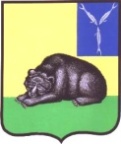 ГЛАВА  МУНИЦИПАЛЬНОГО ОБРАЗОВАНИЯ ГОРОД ВОЛЬСК  ВОЛЬСКОГО  МУНИЦИПАЛЬНОГО РАЙОНА  САРАТОВСКОЙ ОБЛАСТИ      П О С Т А Н О В Л Е Н И Еот 29 октября 2019 г.                     № 40                                     г.ВольскВ соответствии со ст. 28  Федерального  закона  от  06.10. 2003 г. № 131-ФЗ  «Об  общих  принципах  организации  местного  самоуправления  в  Российской  Федерации», на основании ст. ст. 5, 10, 29, 41  Устава  муниципального образования город Вольск Вольского муниципального района, Положения о публичных  слушаниях Совета муниципального образования город Вольск, утвержденного решением  Совета муниципального образования   город Вольск  от 14.09.2010 года № 27/2-159, письма Министерства природных  ресурсов и экологии Саратовской области от 07.10.2019 г. № 10879 «Об организации общественных обсуждений»ПОСТАНОВЛЯЮ:1. Внести  в постановление главы муниципального образования  город Вольск Вольского муниципального района Саратовской области  от 21.10.2019г. № 39  «О подготовке и проведении общественных обсуждений в форме публичных слушаний по проекту постановления Правительства Саратовской  области  «О внесении изменений в постановление Правительства   Саратовской области от 1 ноября 2007 года № 385-П»  следующие изменения:   1) п.2 читать в новой редакции:«2. Назначить проведение общественных обсуждений   в форме публичных слушаний  на   28.11.2019 года  в 16.00».2.  Опубликовать  настоящее  постановление  в очередном  номере  газеты  «Вольский  деловой  вестник».	3. Контроль   за   исполнением  настоящего   постановления оставляю за собой.	4. Настоящее постановление вступает  в  силу  с  момента  подписания и  подлежит  официальному опубликованию.И.о. главы   муниципального образования  город Вольск                                                                             И.Г. Долотова  О внесении изменении в постановление главы муниципального образования  город Вольск Вольского муниципального района Саратовской области  от 21.10.2019г. № 39  «О подготовке и проведении общественных обсуждений в форме публичных слушаний по проекту постановления Правительства Саратовской  области  «О внесении изменений в постановление Правительства   Саратовской области от 1 ноября 2007 года № 385-П»